OWOSSO HIGH SCHOOL
GIRLS VARSITY SOCCEROwosso High School Girls Varsity Soccer falls to * FLUSHING HIGH SCHOOL 8-0Monday, May 7, 2018
6:00 PM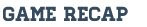 We suffered a tough loss, tonight, at Flushing. Our opponent controlled the full 80 minutes with quick passing combinations the entire game. Strong play was shown by Allison Perry and Claudia Drake. Tonight was a tough one, but look to bump back for Thursday’s home game against Lansing Everett. 

Owosso Record: 2-6 (0-5)
Flushing Record: 6-0-2 (3-0-2)

Owosso Shots: 2
Flushing Shots: 36

Owosso Keeper Izzey Newbury: 20 saves.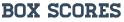 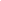 